													OVER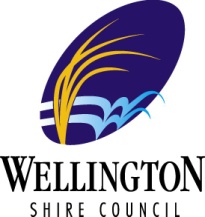 SCHEDULE 3 – APPLICATION FOR A PERMITPlease carefully read both sides of this application before completing it.  Please indicate the type of permit you need (see list overleaf).Name of Applicant*: 	[*INSERT COMPANY NAME IF APPLICABLE]SCHEDULE 3 – APPLICATION FOR A PERMITPlease carefully read both sides of this application before completing it.  Please indicate the type of permit you need (see list overleaf).Name of Applicant*: 	[*INSERT COMPANY NAME IF APPLICABLE]SCHEDULE 3 – APPLICATION FOR A PERMITPlease carefully read both sides of this application before completing it.  Please indicate the type of permit you need (see list overleaf).Name of Applicant*: 	[*INSERT COMPANY NAME IF APPLICABLE]SCHEDULE 3 – APPLICATION FOR A PERMITPlease carefully read both sides of this application before completing it.  Please indicate the type of permit you need (see list overleaf).Name of Applicant*: 	[*INSERT COMPANY NAME IF APPLICABLE]Address of Applicant:Address of Applicant:Address of Applicant:Address of Applicant:Address to which this permit applies (if different from above):Address to which this permit applies (if different from above):Address to which this permit applies (if different from above):Address to which this permit applies (if different from above):Telephone No: Telephone No: Telephone No: Telephone No: Email Address:Email Address:Email Address:Email Address:Permit Type Required:Permit Type Required:Permit Type Required:Permit Type Required:I wish to be able to: (Describe activity)  I wish to be able to: (Describe activity)  I wish to be able to: (Describe activity)  I wish to be able to: (Describe activity)  Have you attached a site map if required? (see overleaf)Have you attached a site map if required? (see overleaf)YESNOHave you attached a completed indemnity form and proof of public liability insurance if required? (see overleaf)Have you attached a completed indemnity form and proof of public liability insurance if required? (see overleaf)YESNOHave you advised any of your neighbours before making this application if required? (see overleaf)Have you advised any of your neighbours before making this application if required? (see overleaf)YESNONames and addresses of all adjoining neighbours advised (If insufficient space please attach additional pages)Names and addresses of all adjoining neighbours advised (If insufficient space please attach additional pages)Names and addresses of all adjoining neighbours advised (If insufficient space please attach additional pages)Names and addresses of all adjoining neighbours advised (If insufficient space please attach additional pages)Name AddressAddressAddress1.2. I warrant that the above information is true and correct. I agree to abide by all conditions specified in the permit and Local Law and any other relevant Guidelines.Signature (Applicant):Date: I warrant that the above information is true and correct. I agree to abide by all conditions specified in the permit and Local Law and any other relevant Guidelines.Signature (Applicant):Date: I warrant that the above information is true and correct. I agree to abide by all conditions specified in the permit and Local Law and any other relevant Guidelines.Signature (Applicant):Date: I warrant that the above information is true and correct. I agree to abide by all conditions specified in the permit and Local Law and any other relevant Guidelines.Signature (Applicant):Date: OFFICE USE ONLY Permit Fee: $                            Receipt Number: OFFICE USE ONLY Permit Fee: $                            Receipt Number: OFFICE USE ONLY Permit Fee: $                            Receipt Number: OFFICE USE ONLY Permit Fee: $                            Receipt Number: Please return completed application form with payment. By mail to: PO Box 506, Sale Vic 3850 Cheques made payable to: Wellington Shire Council. In person, during office hours: 18 Desailly Street Sale or 156 Grant Street Yarram. For further information contact Wellington Shire Council on: 1300 366 244 Please return completed application form with payment. By mail to: PO Box 506, Sale Vic 3850 Cheques made payable to: Wellington Shire Council. In person, during office hours: 18 Desailly Street Sale or 156 Grant Street Yarram. For further information contact Wellington Shire Council on: 1300 366 244 Please return completed application form with payment. By mail to: PO Box 506, Sale Vic 3850 Cheques made payable to: Wellington Shire Council. In person, during office hours: 18 Desailly Street Sale or 156 Grant Street Yarram. For further information contact Wellington Shire Council on: 1300 366 244 Please return completed application form with payment. By mail to: PO Box 506, Sale Vic 3850 Cheques made payable to: Wellington Shire Council. In person, during office hours: 18 Desailly Street Sale or 156 Grant Street Yarram. For further information contact Wellington Shire Council on: 1300 366 244 Personal information that is requested on an application form is collected for the purpose of processing an application for a Permit.The personal information will be used solely by Council for that primary purpose or directly related purposes. The Council may disclose some of this information to relevant organisations or people (including property owners) if the nature of the activity for which the Permit has been applied requires consent by parties other than Council or has the potential to affect neighbourhood amenity.If sufficient information is not collected on the application, Council may not be able to effectively process the application and in most cases will refer the application back to the applicant for further details.The applicant understands that the personal information provided is for the purpose of applying for a Permit and that they may apply to Council for access to or amendment of the information.Personal information that is requested on an application form is collected for the purpose of processing an application for a Permit.The personal information will be used solely by Council for that primary purpose or directly related purposes. The Council may disclose some of this information to relevant organisations or people (including property owners) if the nature of the activity for which the Permit has been applied requires consent by parties other than Council or has the potential to affect neighbourhood amenity.If sufficient information is not collected on the application, Council may not be able to effectively process the application and in most cases will refer the application back to the applicant for further details.The applicant understands that the personal information provided is for the purpose of applying for a Permit and that they may apply to Council for access to or amendment of the information.Personal information that is requested on an application form is collected for the purpose of processing an application for a Permit.The personal information will be used solely by Council for that primary purpose or directly related purposes. The Council may disclose some of this information to relevant organisations or people (including property owners) if the nature of the activity for which the Permit has been applied requires consent by parties other than Council or has the potential to affect neighbourhood amenity.If sufficient information is not collected on the application, Council may not be able to effectively process the application and in most cases will refer the application back to the applicant for further details.The applicant understands that the personal information provided is for the purpose of applying for a Permit and that they may apply to Council for access to or amendment of the information.Personal information that is requested on an application form is collected for the purpose of processing an application for a Permit.The personal information will be used solely by Council for that primary purpose or directly related purposes. The Council may disclose some of this information to relevant organisations or people (including property owners) if the nature of the activity for which the Permit has been applied requires consent by parties other than Council or has the potential to affect neighbourhood amenity.If sufficient information is not collected on the application, Council may not be able to effectively process the application and in most cases will refer the application back to the applicant for further details.The applicant understands that the personal information provided is for the purpose of applying for a Permit and that they may apply to Council for access to or amendment of the information.Local Laws no 4, 2011, Environment  Permit TypesClauseSite plan requiredPublic liability insurance and indemnity form requiredRequired to advise adjoining neighboursOther Storage of machinery or second-hand goods on properties5.3NoNoNo Lighting of Incinerators5.4Yes NoNoBurning of offensive materials5.5YesNoNoLighting an outdoor fire5.6Yes Use a Recreation Vehicle 5.8No NoNoDays, times and hours the vehicles are to be used.Occupation of caravan during construction of dwelling6.1YesNoNoEvidence of Building permit Proposed number of days of occupation during a calendar year. Camping for up to 28 days6.3NoNoNoCircuses, carnivals and festivals6.8YesYesNoKeeping animals7.1NoNoNo Scavaging at municipal waste facilities and other places8.10NoYesNo 